กระท้อนMillettia leucantha Kurz var. buteoides วงศ์ : FABACEAE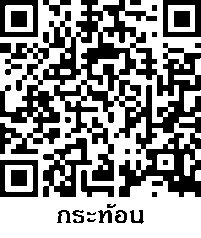 กระบกIrvingia malayanaวงศ์ : IRVINGIACEAE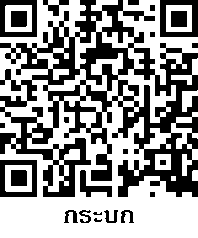 กระบากAnisoptera costata Korth.วงศ์ : DIPTEROCARPACEAE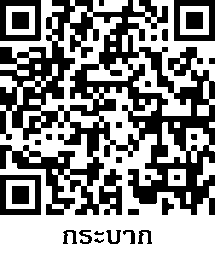 กระพี้จั่นMillettia brandisiana Kurzวงศ์ : FABACEAE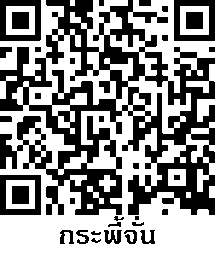 กระทิงCalophyllum inophyllum L.วงศ์ : CALOPHYLLACEAE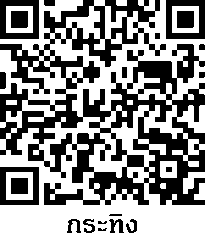 กระโดนCareya arborea Roxb.วงศ์ : LECYTHIDACEAE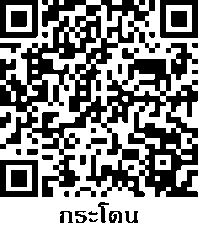 กระเบาใหญ่Hydnocarpus anthelminthicusPierre ex Laness.วงศ์ : FLACOURTIACEAE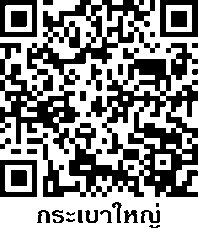 กานพลูSyzygium aromaticum (L.)Merr.& L.M.Perryวงศ์ : MYRTACEAE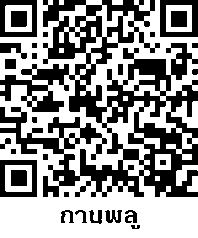 กฤษณาAquilaria malaccensis Lam.วงศ์ : THYMELAEACEAE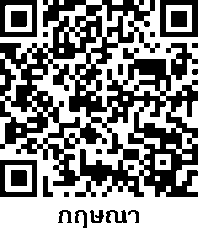 กลึงกล่อมPolyalthia suberosa (Roxb.) Thwaitesวงศ์ : ANNONACEAE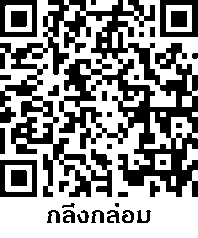 กันเกราFagraea fragrans Roxb.วงศ์ : GENTIANACEAE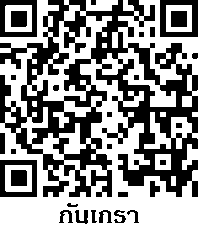 กัลปพฤกษ์Cassia bakeriana Craibวงศ์ : FABACEAE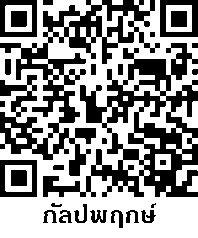 การบูรCinnamomum camphora (L.) J.Preslวงศ์ : LAURACEAE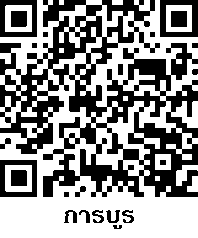 เกดManilkara hexandra (Roxb.) Dubardวงศ์ : SAPOTACEAE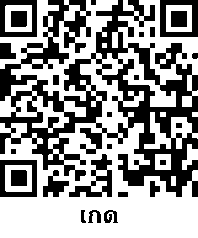 กระถินเทพาAcacia Mangium Wild.วงศ์ : LEGUMINOSAE-MIMOSOIDEAE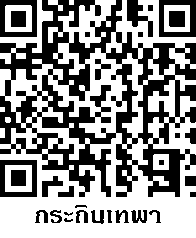 กระถินลูกผสมAcacia hybridวงศ์ : FABACEAE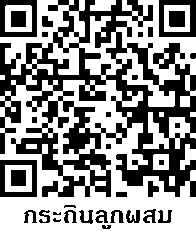 กาฬพฤกษ์Cassia grandis L. f.วงศ์ : FABACEAE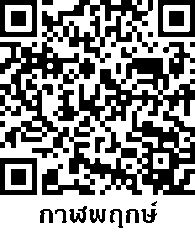 กำลังเสือโคร่งBetula alnoides Buch.-Ham. 
Ex G. Donวงศ์ : BETULACEAE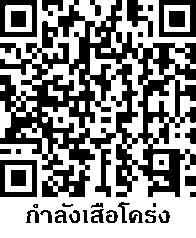 กระซิกDalbergia parviflora Roxb.วงศ์ : FABACEAE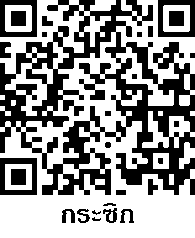 กระเชาHoloptelea integrifolia Planch.วงศ์ : ULMACEAE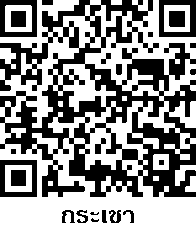 กำแพงเจ็ดชั้นSalacia chinensis L.วงศ์ : CELASTRACEAE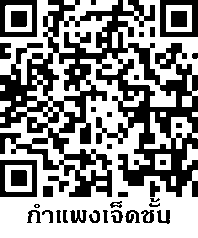 ขนุนArtocarpus heterophyllus Lam.วงศ์ : MORACEA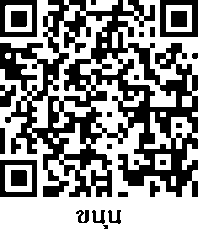 ขานางHomalium tomentosum (Vent.) Benth.วงศ์ : SALICACEAE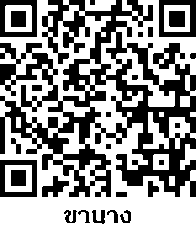 ขี้เหล็กSenna siamea (Lam.) Irwin & Barnebyวงศ์ : LEGUMINOSAE-CAESALPINIOIDEAE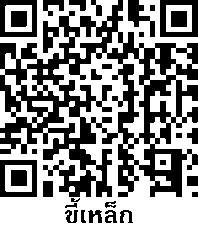 คัดเค้าOxyceros horridus Lour.วงศ์ : RUBIACEAE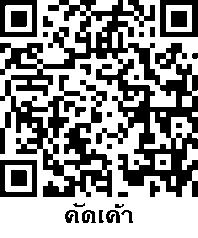 เคี่ยมCotylelobium lanceolatum Craibวงศ์ : DIPTEROCAPACEAE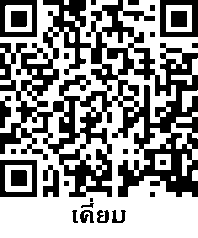 คำมอกหลวงGardenia sootepensis Hutch.วงศ์ : RUBIACEAE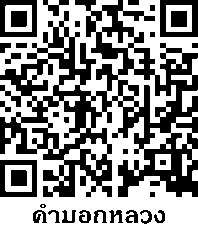 แคนาDolichandrone serrulata (Wall. ex DC.) Seem.วงศ์ : BIGNONIACEAE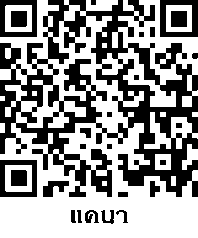 แคบ้านSesbania grandiflora (L.) Poir.วงศ์ : FABACEAE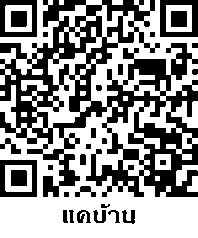 แคแสดSpathodea campanulata P. Beauv.วงศ์ : BIGNONIACEAE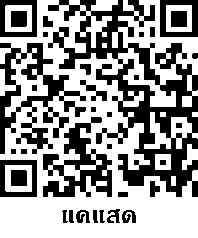 จันทน์ผาDracaena cochinchinensis (Lour.) S. C. Chenวงศ์ : ASPARAGACEAE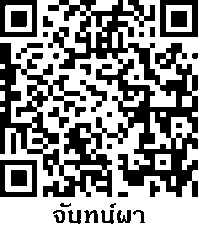 จันอินDiospyros decandra Lour.วงศ์ : EBENACEAE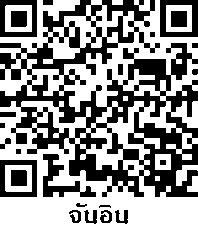 จันทน์ชะมดMansonia gagei J. R. Drumm. Ex Prainวงศ์ : MALVACEAE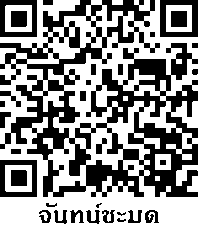 จิกเลBarringtonia asiatica (L.) Kurzวงศ์ : LECYTHIDACEAE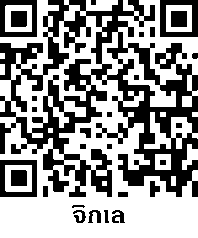 จำปาMagnolia champaca (L.) Baill. ex Pierre var. champaca.วงศ์ : MAGNOLIACEAE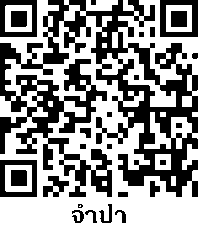 จำปาป่าMichelia champaca Linn. วงศ์ : MAGNOLIACEAE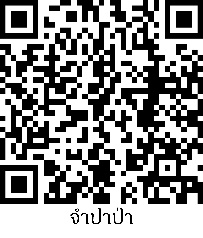 จามจุรีAlbizia saman (Jacq.) Merr.วงศ์ : FABACEAE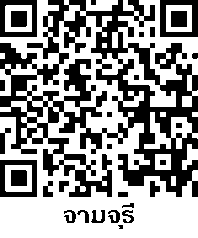 ฉนวนDalbergia nigrescens Kurz.วงศ์ : FABACEAE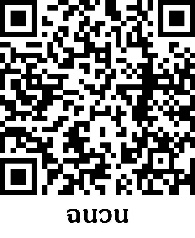 เฉียงพร้านางแอCarallia brachiata (Lour.) Merr.วงศ์ : RHIZOPHORACEAE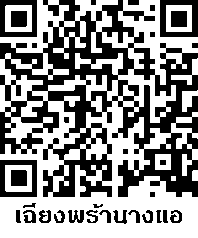 ชงโคBauhinia purpurea L.วงศ์ : FABACEAE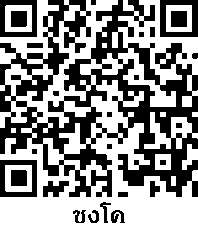 ชบาHibiscus rosa-sinensis L.วงศ์ : MALVACEAE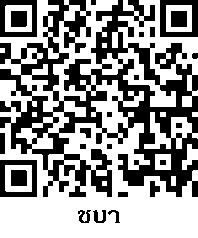 ชมพูพันธุ์ทิพย์Tabebuia rosea (Bertol.) Bertero ex A. DC.วงศ์ : BIGNONIACEAE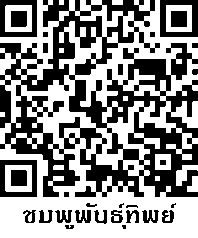 ชำมะเลียงLepisanthes fruticosa (Roxb.) Leenh.วงศ์ : SAPINDACEAE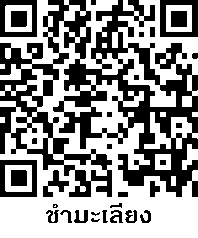 ชะมวงGarcinia cowa Roxb. ex Choisyวงศ์ : CLUSIACEAE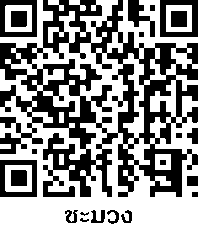 ชัยพฤกษ์Cassia javanica L. subsp. Nodosa(Buch.-Ham. Ex Roxb.) K. & S.S.Larsenวงศ์ : FABACEAE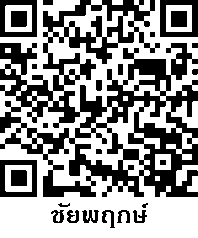 ชิงชันDalbergia oliveri Gamble ex Prainวงศ์ : FABACEAE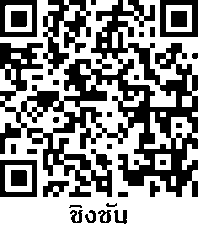 ช้างน้าวOchna integerrima (Lour.) Merr.วงศ์ : OCHNACEAE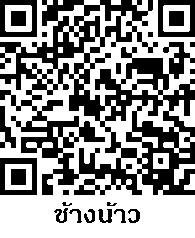 แซะCallerya atropurpurea (Wall.) Schotวงศ์ : FABACEAE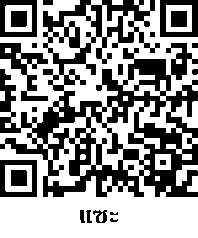 แดงXylia xylocarpa (Roxb.) W. Theob.var. xylocarpaวงศ์ : FABACEAE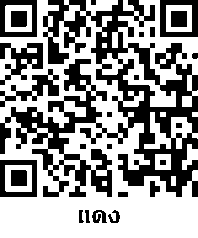 ตะขบป่าFlacourtia indica (Burm. f.) Merr.วงศ์ : SALICACEAE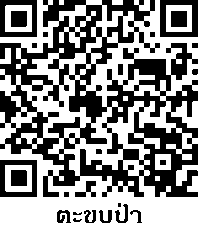 ตะคร้ำGuruga pinnata Roxb.วงศ์ : BURSERACEAE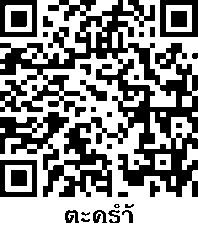 ติ้วเกลี้ยงCratoxylum cochinchinense (Lour.) Blumeวงศ์ : HYPERICACEAE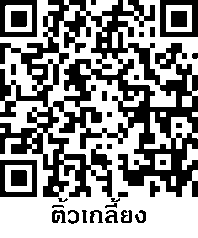 ตะเคียนทองHopea odorata Roxb.วงศ์ : DIPTEROCARPACEAE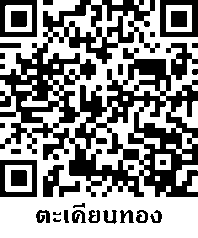 ตะแบกLagerstroemia floribunda Jackvar. cuspidata C. B. Clarkeวงศ์ : LYTHRACEAE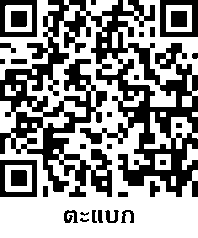 ตันหยงCaesalpinia coriaria (Jacq.) Willd.วงศ์ : FABACEAE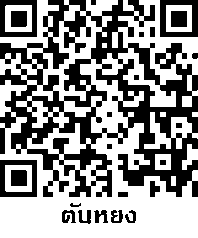 ตะเคียนหินHopea ferrea Laness.วงศ์ : DIPTEROCARPACEAE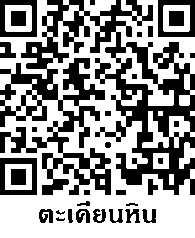 ตะเคียนชันตาแมวNeobalanocarpus heimii (King) P. S. Ashton วงศ์ : DIPTEROCARPACEAE 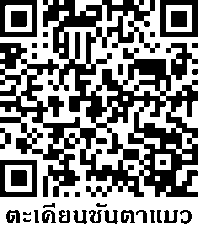 ตาเสือAphanamixis polystachya 
(Wall.) R. Parkerวงศ์ : MELIACEAE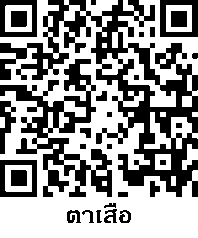 ตีนเป็ดทะเลCerbera odollam Gaertn. วงศ์ : APOCYNACEAE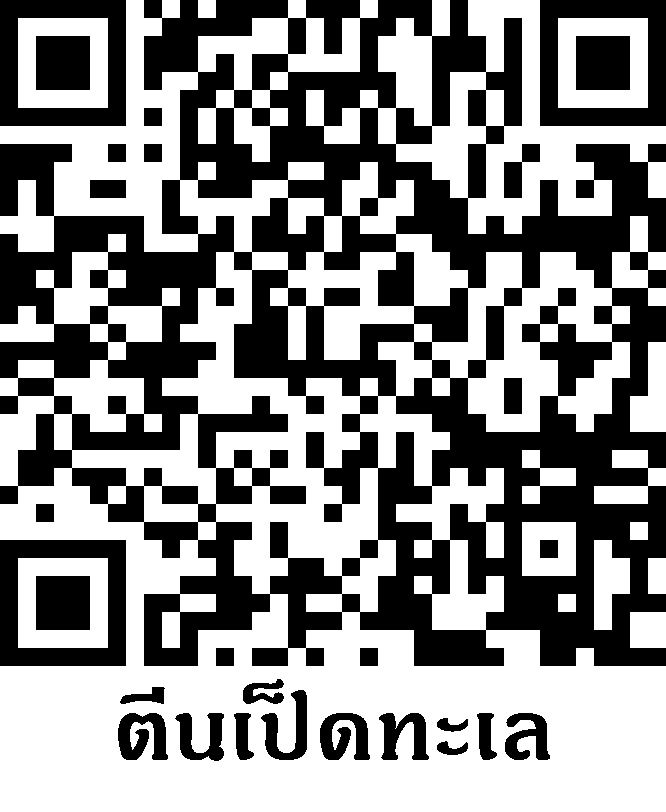 ทรงบาดาลSenna surattensis (Burm.f.) Irwin & Barnebyวงศ์ : LEGUMINOSAE-CAESALPINIOIDEAE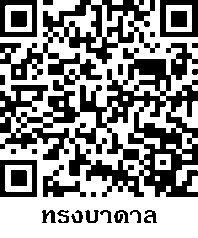 ทองกวาวButea monosperma (Lam.) Taub.วงศ์ : FABACEAE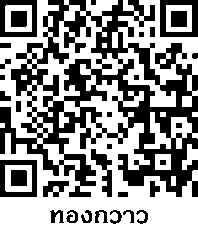 ทองหลางลายErythrina variegata (L.)วงศ์ : LEGUMINOSAE-PAPILIONOIDEAE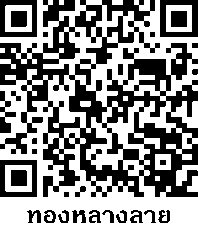 ทุ้งฟ้าAlstonia macrophylla Wall. ex G. Donวงศ์ : APOCYNACEAE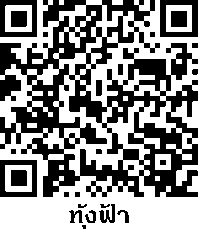 เทียนทองDuranta erecta L.วงศ์ : VERBENACEAE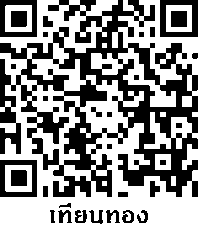 ไทรย้อยใบแหลมFicus benjamina L.วงศ์ : MORACEAE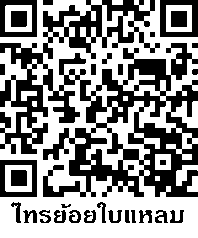 ทองอุไรTecoma stans (L.) Juss. ex Kunthวงศ์ : BIGNONIACEAE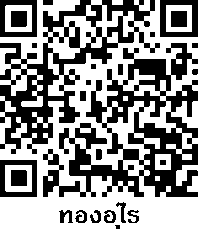 เทพทาโรCinnamomum parthenoxylon 
(Jack) Meisn.วงศ์ : LAURACEAE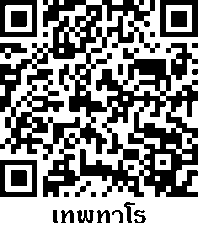 นางพญาเสือโคร่งPrunus cerasoides D. Donวงศ์ : ROSACEAE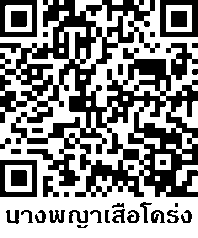 นนทรีPeltophorum pterocarpum (DC.)Backer ex K. Heyneวงศ์ : FABACEAE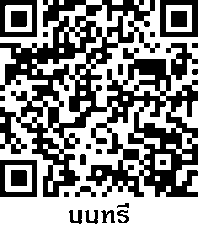 บุนนาคMesua ferrea L.วงศ์ : CALOPHYLLACEAE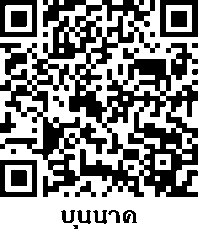 ปาโลแซนโตสTriplaris cumingiana Fisch & C.A.Mey ex C.A.Mey.วงศ์ : POLYGONACEAE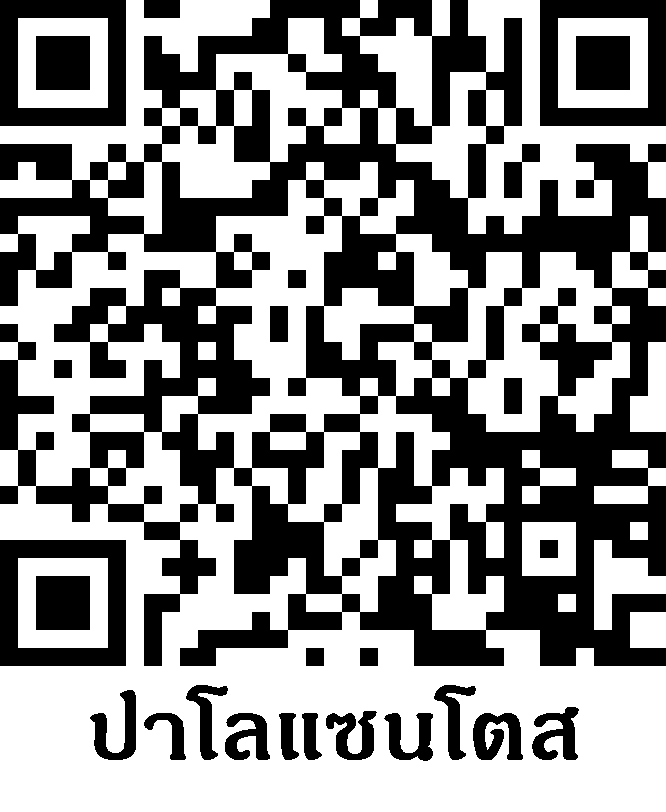 ประดู่แดงPhyllocarpus septentrionalis Donn. Sm. วงศ์ : FABACEAE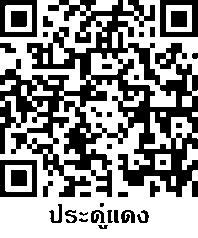 ประดู่บ้านPterocarpus indicus Willd.วงศ์ : FABACEAE. 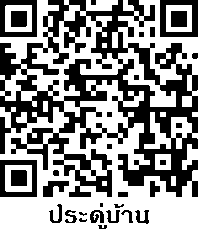 ประดู่ลายDalbergia errans Craibวงศ์ : FABACEAE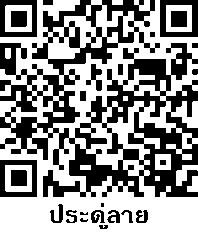 ประดู่ป่าPterocarpus macrocarpus Kurzวงศ์ : FABACEAE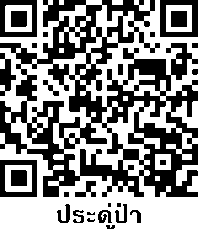 ปีบMillingtonia hortensis L. f.วงศ์ : BIGNONIACEAE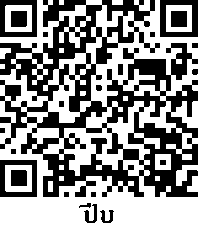 ปีบทองRadermachera hainanensis Merr.วงศ์ : BIGNONIACEAE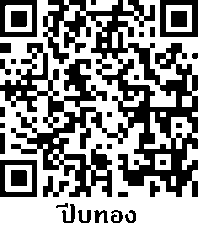 ไผ่บงBambusa nutans Wall. ex Munroวงศ์ : POACEAE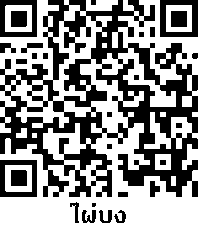 ไผ่รวกThyrsostachys siamensis Gamble.วงศ์ : POACEAE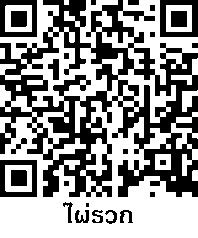 ไผ่สีสุกBambusa blumeana Schult.f.วงศ์ : GRAMINEAE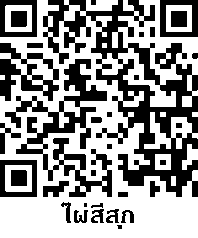 ฝางCaesalpinia sappan L.วงศ์ : FABACEAE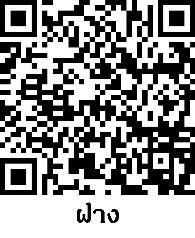 พุดซ้อนGardenia jasminoides J. Ellisวงศ์ : RUBIACEAE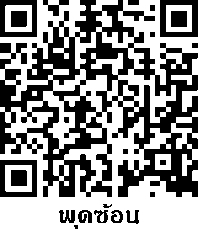 พระเจ้าห้าพระองค์Dracontomelon dao (Blanco)Merr. & Rolfeวงศ์ : ANACARDIACEAE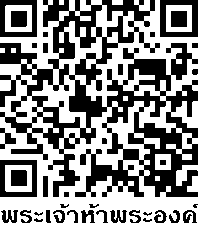 พะยอมShorea roxburghii G.Don.วงศ์ : DIPTEROCARPACEAE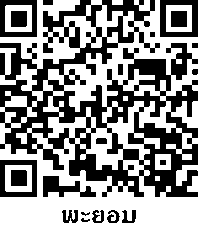 พะยูงDalbergia cochinchinensis Pierreวงศ์ : FABACEAE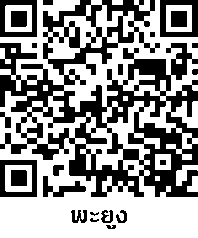 พิกุลMimusops elengi L.วงศ์ : SAPOTACEAE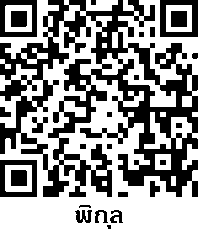 เพกาOroxylum indicum (L.) Benth. ex Kurzวงศ์ : BIGNONIACEAE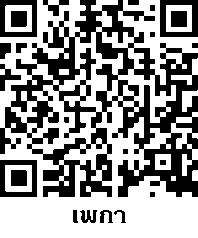 พิลังกาสาArdisia polycephala Wall. ex A. DC.วงศ์ : PRIMULACEAE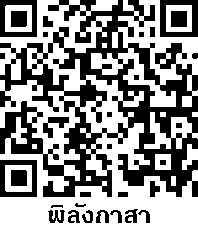 พฤกษ์Albizia lebbeck (L.) Benthวงศ์ : FABACEAE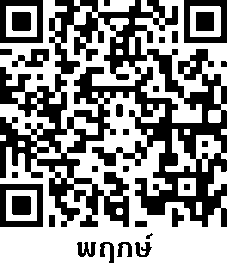 โพทะเลThespesia populnea (L.) Soland. ex Corr.วงศ์ : MOLVACEAE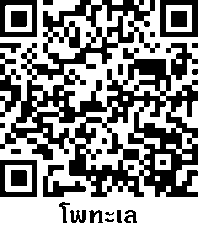 โพธิ์Ficus religiosa L.วงศ์ : MORACEAE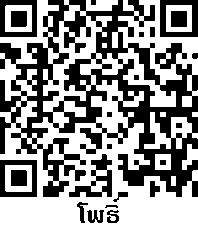 เม่าหลวงAntidesma puncticulatum Miq.วงศ์ : PHYLLANTHACEAE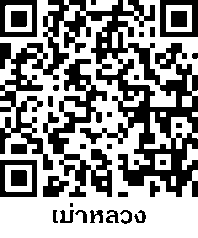 มะเดื่ออุทุมพรFicus racemosa L.วงศ์ : MORACEAE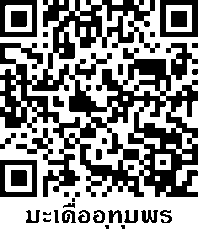 มะขวิดLimonia acidissima L.วงศ์ : RUTACEAE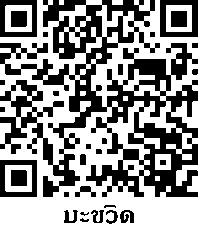 มะกล่ำต้นAdenanthera pavonina L.วงศ์ : FABACEAE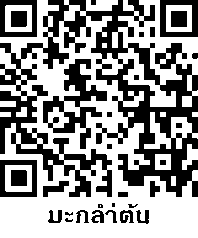 มะกอกน้ำElaeocarpus hygrophilus Kurzวงศ์ : ELAEOCARPACEAE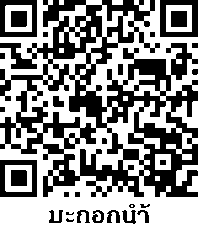 มะกอกป่าSpondias pinnata (L. f.) Kurzวงศ์ : ANACARDIACEAE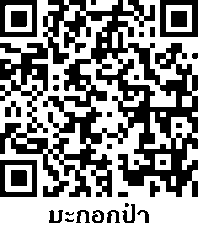 มะเกลือDiospyros mollis Griff.วงศ์ : EBENACEAE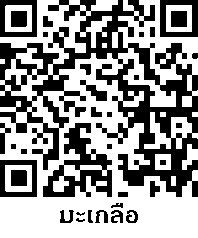 มะขามTamarindus indica L.วงศ์ : FABACEAE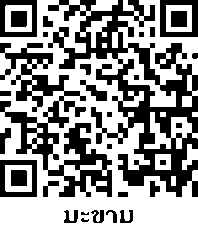 มะขามป้อมPhyllanthus emblica L.วงศ์ : PHYLLANTHACEAE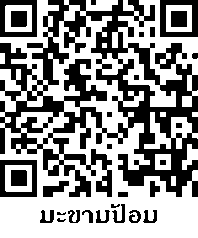 มะค่าแต้Sindora siamensis Teijsm. ex Miq.var. siamensisวงศ์ : FABACEAE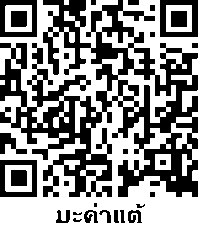 มะหาดArtocarpus lacucha Roxb.ex Buch.-Ham.วงศ์ : MORACEAE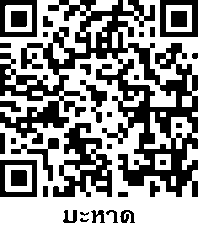 มะค่าโมงAfzelia xylocarpa (Kurz) Craibวงศ์ : FABACEAE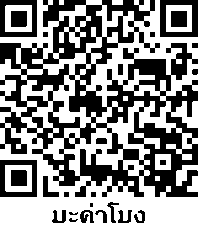 มะตูมAegle marmelos (L.) Corrêa ex Roxb. วงศ์ : RURACEAE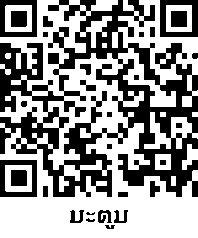 มะดันGarcinia schomburgkiana Pierreวงศ์ : CLUSIACEAE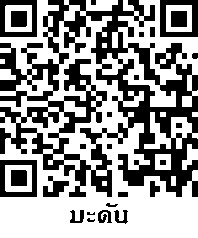 มะม่วงป่าMangifera spp.วงศ์ : MYRTACEAE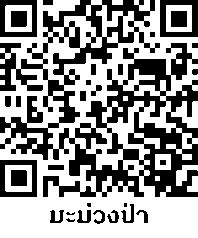 มะรุมMoringa oleifera Lam.วงศ์ : MORINGACEAE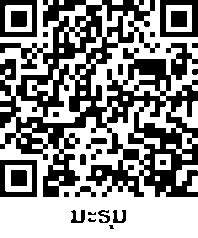 มะพลับDiospyros areolata King & Gambleวงศ์ : EBENACEAE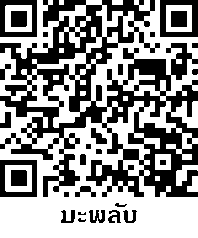 มะเยาหินVernicia montana Lour.วงศ์ : EUPHOBIACEAE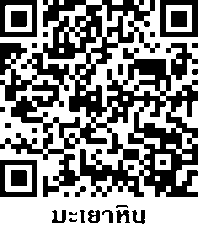 โมกมันWrightia arborea (Dennst.) Mabb.วงศ์ : APOCYNACEAE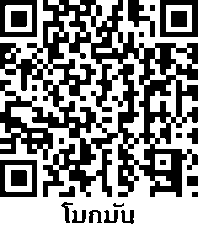 มะฮอกกานีใบใหญ่Swietenia macrophylla Kingวงศ์ : MELIACEAE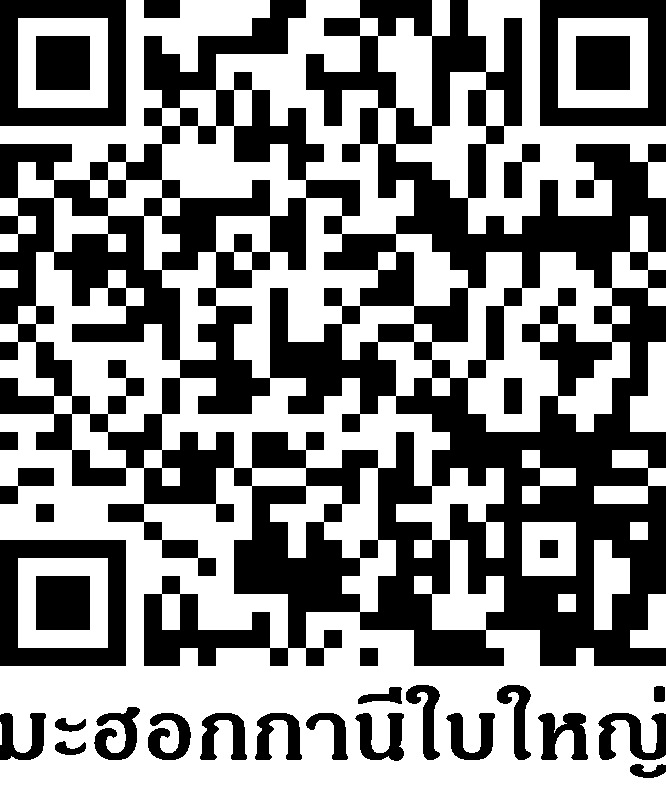 มะไฟBaccaurea ramiflora Lour.วงศ์ : PHYLLANTHACEAE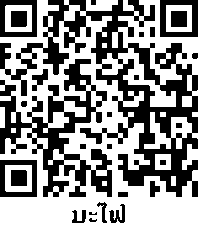 ยอบ้านMorinda citrifolia L.วงศ์ : RUBIACEAE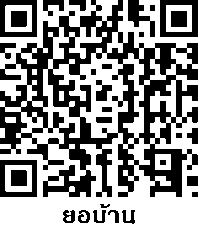 ยมหินChukrasia tabularis A. Juss.วงศ์ : MELIACEAE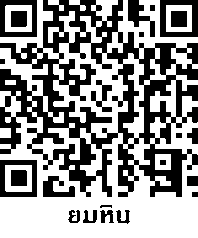 ยมหอมToona ciliata M. Roem.วงศ์ : MELIACEAE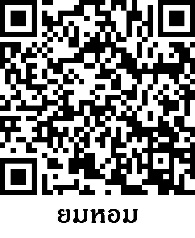 ยางนาDipterocarpus alatus Roxb. ex G. Donวงศ์ : DIPTEROCARPACEAE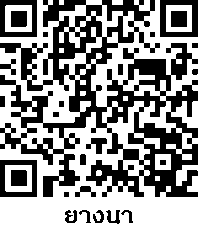 ยางบงPersea kurzii Kosterm.วงศ์ : LAURACEAE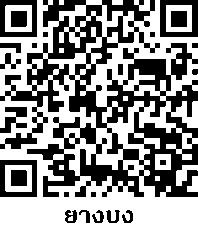 ยางโอนMonoon viride (Craib) B. Xue & R. M. K. Saundersวงศ์ : ANNONACEAE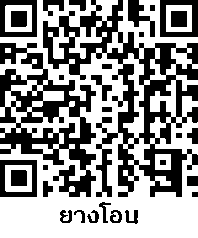 ราชพฤกษ์Cassia fistula L.วงศ์ : FABACEAE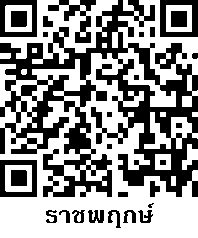 รังShorea siamensis Miq.วงศ์ : DIPTEROCARPACEAE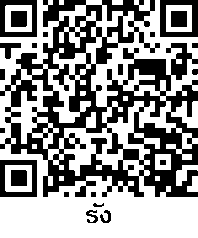 รวงผึ้งSchoutenia glomerata King subsp.peregrina (Craib) Roekm.วงศ์ : MALVACEAE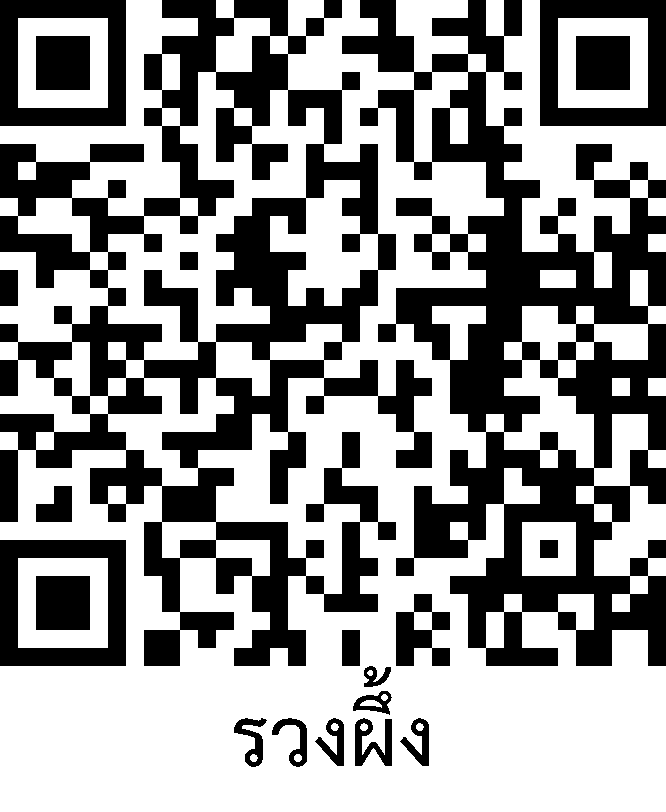 ลั่นทมPlumeria rubra L.วงศ์ : APOCYNACEAE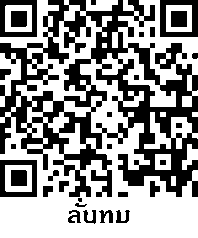 ละมุดสีดาMadhuca esculenta H.R.Fletcherวงศ์ : SAPOTACEAE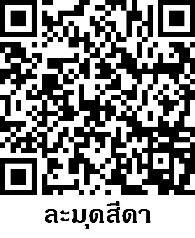 ลำดวนMelodorum fruticosum Lour.วงศ์ : ANNONACEAE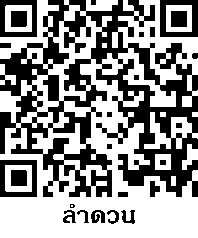 เลี่ยนMelia azedarach L.วงศ์ : MELIACEAE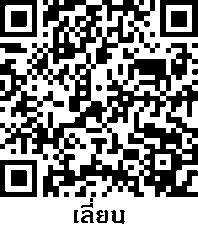 ศรีตรังJacaranda obtusifolia Bonpl.วงศ์ : BIGNONIACEAE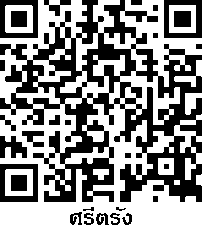 โสกเหลืองSaraca thaipingensis Cantley ex Prainวงศ์ : FABACEAE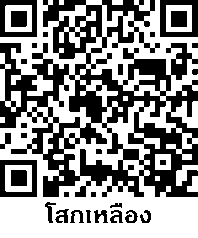 สุพรรณิการ์Cochlospermum religiosum Alstonวงศ์ : BIXACEAE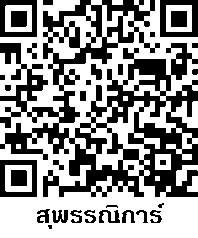 เสม็ดชุนSyzygium gratum (Wight) S.N. Mitraวงศ์ : MYRTACEAE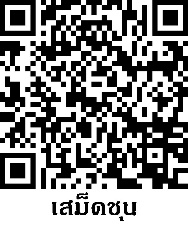 สักTectona grandis L. f.วงศ์ : LAMIACEAE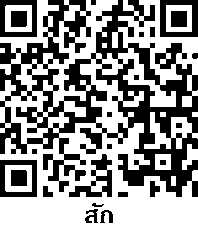 สนสามใบPinus kesiya Royle ex Gordonวงศ์ : PINACEAE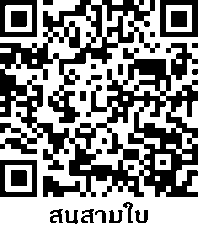 สะตอParkia speciosa Hassk.วงศ์ : LEGUMINOSAE-MIMOSOIDEAE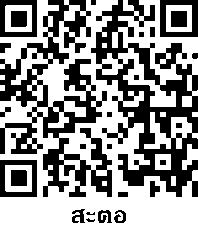 สมอไทยTerminalia chebula Retz. var. chebulaวงศ์ : COMBRETACEAE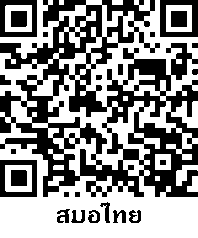 สมอพิเภกTerminalia bellirica (Gaertn.) Roxb.วงศ์ : COMBRETACEAE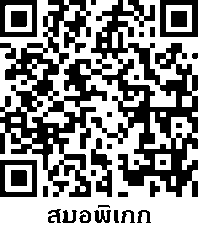 สะเดาAzadirachta indica A. Juss.วงศ์ : MELIACEAE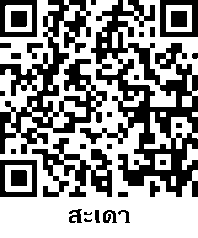 สะตือCrudia chrysantha (Pierre) K. Schum.วงศ์ : FABACEAE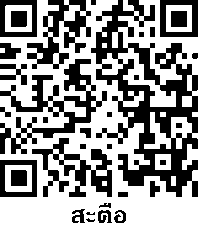 สะเม็กAgapetes lobbii C. B. Clarkeวงศ์ : ERICACEAE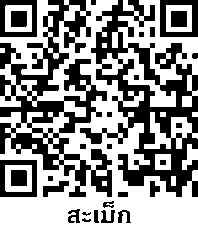 สะเดาเทียมAzadirachta excelsa (Jack) Jacobsวงศ์ : MELIACEAE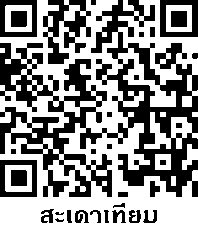 สัตบรรณAlstonia scholaris (L.) R. Br.วงศ์ : APOCYNACEAE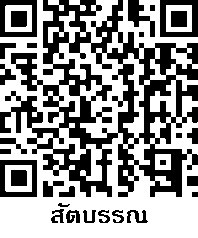 ส้านใหญ่Dillenia obovata (Blume) Hoogland 
วงศ์ : DILLENIACEAE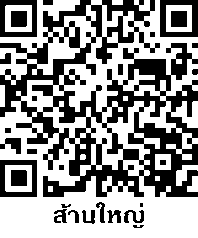 สารภีMammea harmandii (Pierre) Kosterm. วงศ์ : CALOPHYLLACEAE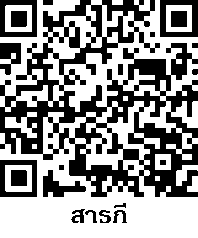 สาละลังกาCouroupita guianensis Aubl.วงศ์ : LECYTHIDACEAE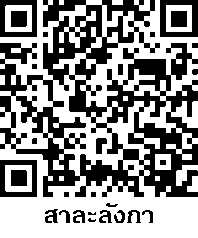 เสม็ดMelaleuca cajuputi Powellวงศ์ : MYRTACEAE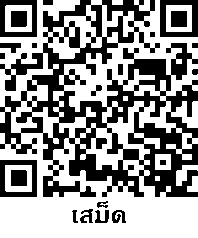 เสี้ยวดอกขาวBauhinia variegata L.วงศ์ : FABACEAE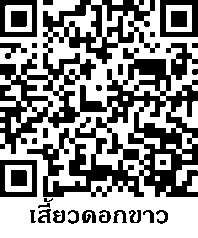 สาธรMillettia leucantha Kurz var. buteoides (Gagnep.) P. K. Lôcวงศ์ : FABACEAE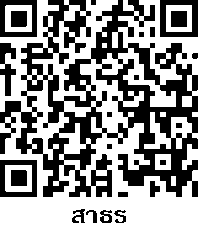 สีเสียดAcacia catechu (L.f.) Willd.วงศ์ : FABACEAE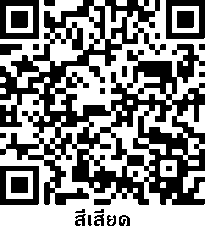 หูกระจงTerminalia ivorensis A. Chev.วงศ์ : COMBRETACEAE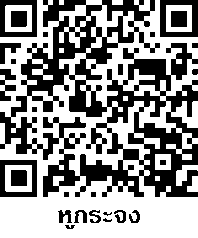 หมันCordia cochinchinensis Pierreวงศ์ : BORAGINACEAE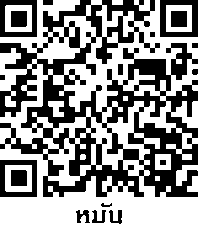 หว้าSyzygium cumini (L.) Skeelsวงศ์ : MYRTACEAE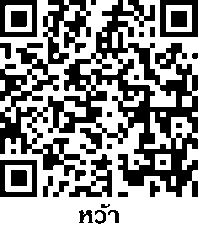 หูกวางTerminalia catappa L.วงศ์ : COMBRETACEAE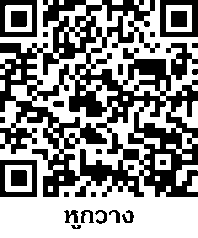 เหลืองปรีดียาธรRoseodendron donnell-smithii(Rose) Mirandaวงศ์ : BIGNONIACEAE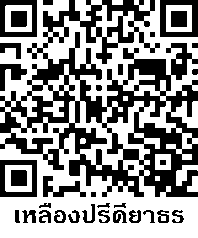 หมากเขียวPtychosperma macarthurii(H. J. Veitch) H. Wendl. ex Hook. f.วงศ์ : ARECACEAE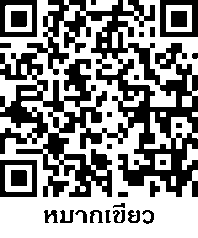 หางนกยูงไทยCaesalpinia pulcherrima (L.) Sw.วงศ์ : FABACEAE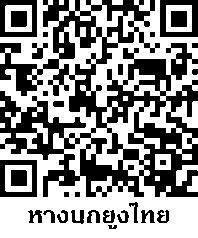 หางนกยูงฝรั่งDelonix regia (Bojer ex Hook.) Raf.วงศ์ : FABACEAE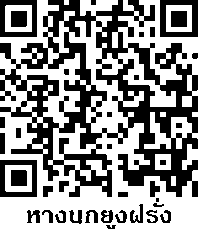 เหลืองอินเดียTabebuia chrysantha (Jacq.) G.Nicholsonวงศ์ : BIGNONIACEAE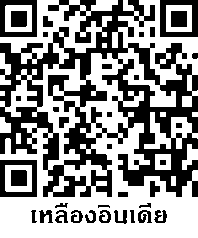 เหียงDipterocarpus obtusifolius Teijsm. ex Miq.วงศ์ : DIPTEROCARPACEAE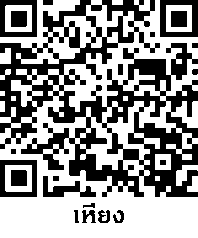 เหลืองเชียงรายTabebuia chrysotricha (Mart. ex DC.) Standl. วงศ์ : BIGNONIACEAE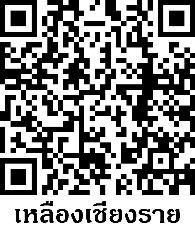 อบเชยCinnamomum iners Reinw. ex Blumeวงศ์ : LAURACEAE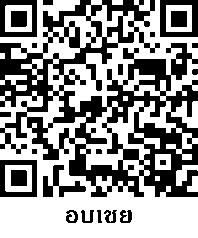 อโศกอินเดียPolylthia longifolia (Benth) Hook. F. var.วงศ์ : ANNONACEAE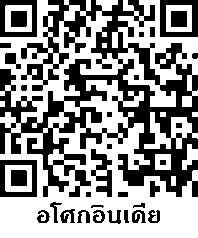 อะรางPeltophorum dasyrrhachis (Miq.) Kurz วงศ์ : FABACEAE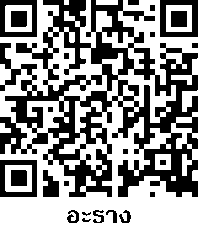 อินทรชิตLagerstroemia loudonii Teijsm. & Binn. วงศ์ : LYTHRACEAE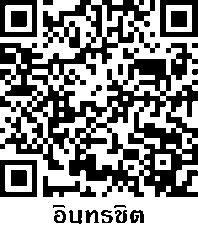 อินทนิลน้ำLagerstroemia speciosa (L.) Pers.วงศ์ : LYTHRACEAE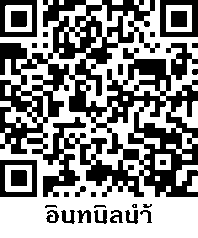 อินทนิลบกLagerstroemia macrocarpa Wall. ex Kurzวงศ์ : LYTHRACEAE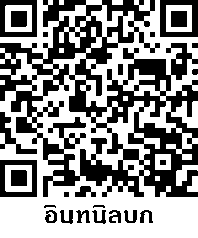 